РЕГИОНАЛЬНАЯ ФЕДЕРАЦИЯ ФУТБОЛА СЕВАСТОПОЛЯwww.rffsev.ru | www.sevsport.info | rffsev@mail.ru | raport@rffsev.ru | order@rffsev.ruЛИСТ ДОЗАЯВКИЧЕМПИОНАТ ГОРОДА СЕВАСТОПОЛЯ ПО ФУТБОЛУ СРЕДИ МУЖСКИХ КОМАНД. СЕЗОН – 2023М.П.    Руководитель футбольного клуба (команды)                                                                                               Допущено к соревнованиям__________________ (________________)                                                                            __________________________ футболистов             (подпись)                                  Ф.И.О.                                                                                                                  (количество пишется прописью)Тренер футбольного клуба (команды) М.П.                                                                           Врач _________________ ( _______________ )                                                                                                                                                                                        					(подпись)                                       Ф.И.О.__________________ (________________)                                    (подпись)                                  Ф.И.О.                                                                             	   Главный врач_________________ ( _______________ )                                                                                                                                                                                                          (подпись)                              Ф.И.О.Оформлено _______________ футболистов«_______» ____________________ 2023 г._____________/__________________/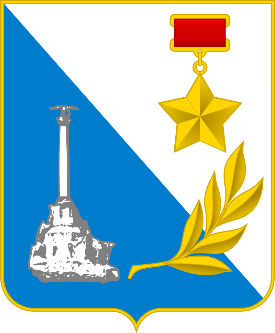 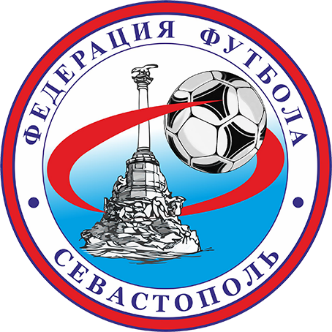 ФУТБОЛЬНЫЙ КЛУБ (КОМАНДА)«»№п/пФамилияИмяОтчествоДатарожденияАмплуа(вр., пол.)№ карточки участникаЗаявленОтзаявленВизаврача1234567891012345